КЗВ Сычёвка «Мобильный музей»6 апреля 2023 года на базе СОГБУ «Сычевский КЦСОН» прошла встреча представителей Клубов золотого возраста города Сычёвка и село Новодугино под названием «Мобильный музей».Торжественная часть мероприятия началась с вступительного слова директора СОГБУ «Сычёвский КЦСОН» Кузмаринской Галины Васильевны, которая рассказала, приглашенным гостям, когда и как был создан Клуб золотого возраста, ответила на вопросы гостей. Сотрудники Сычевского краеведческого музея Советникова Елена Ивановна и Фомина Екатерина Владимировна подготовили материал на тему «Женщины Сычёвского района в годы Великой отечественной войны». В ходе тематической беседы хором ветеранов "С песней по жизни" было исполнено несколько песен.Встреча прошла в теплой, дружеской обстановке. Собравшиеся гости получили заряд энергии и хорошее весеннее настроение.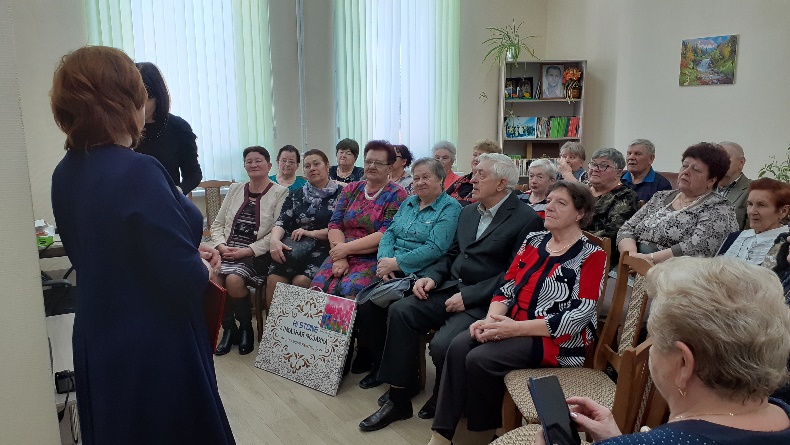 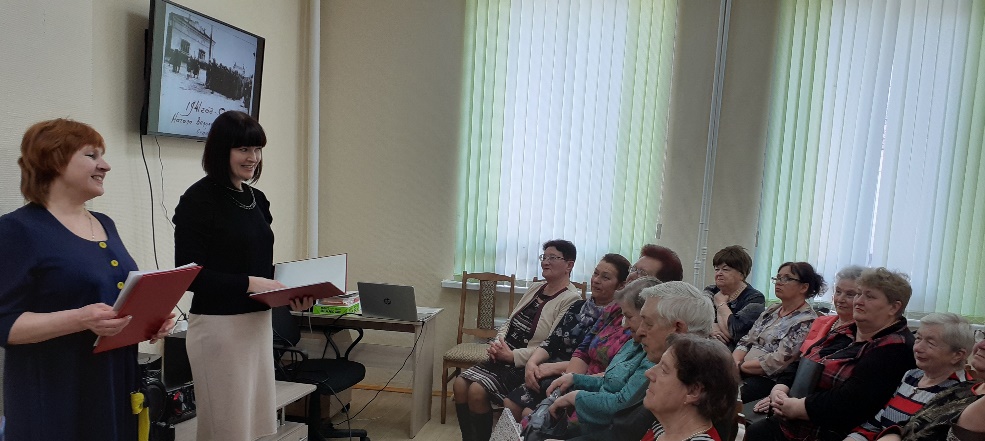 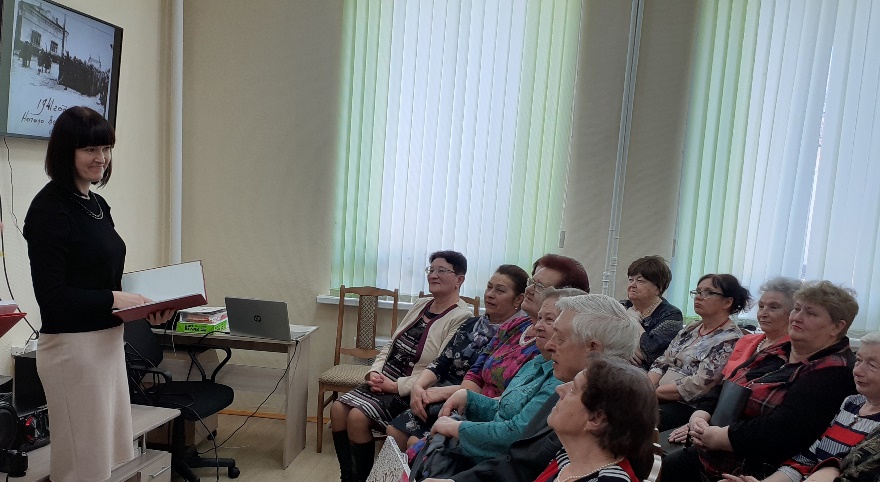 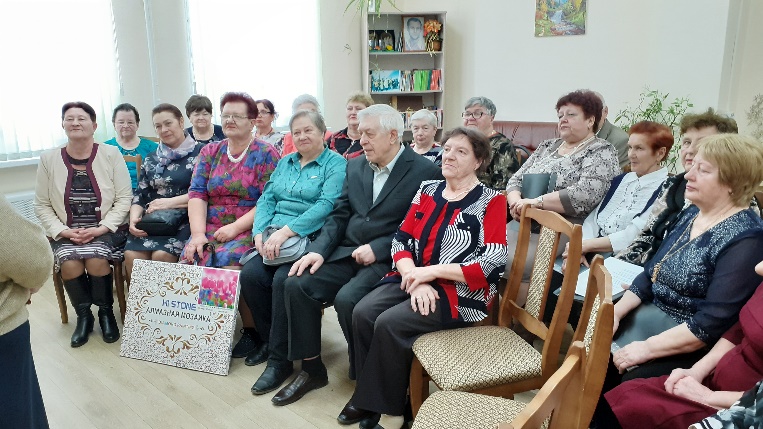 